แบบรายงานจำนวนอาจารย์ประจำที่ได้รับการพัฒนาศักยภาพด้านการวิจัยและนวัตกรรมประจำปีงบประมาณ พ.ศ. 2565 (เก็บข้อมูล 1 ตุลาคม 2564-30 เมษายน 2565)วิทยาเขตสุพรรณบุรี จำนวนอาจารย์ประจำทั้งหมดในวิทยาเขต ....8...(คน)จำนวนอาจารย์ประจำที่ได้รับการพัฒนาศักยภาพ ......8....(คน)หมายเหตุ : ชื่อ-สกุล อาจารย์ประจำให้กรอกชื่ออาจารย์ประจำทั้งหมดในคณะ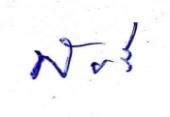 											ลงชื่อ...............................................ผู้รายงาน											(ผศ.ดร.พัชรี ทองคำพานิช)											ตำแหน่ง ผู้ช่วยอธิการบดี ประจำวิทยาเขต											ฝ่ายวิจัยและประกันคุณภาพการศึกษาลำดับที่ชื่อ-สกุล อาจารย์ประจำกิจกรรม/โครงการ/งานที่เข้าร่วมพัฒนาศักยภาพฯสถานที่วัน/เดือน/ปีเอกสาร/หลักฐานการเข้าร่วมพัฒนาศักยภาพฯ (ระบุ)หมายเหตุ1.ผศ.ดร.อธิวัฒน์ ดอกไม้ขาวโครงการอบรมเชิงปฏิบัติการพัฒนาศักยภาพด้านการวิจัยและนวัตกรรมโรงแรมแกรนด์ทาวเวอร์ อินนฺ พระรามหก16-20 ธันวาคม 2564บันทึกข้อความที่ กก0519.02/75ร. เรื่องขออนุมัติไปราชการ 2.ผศ.ดร.พัชรี ทองคำพานิชโครงการอบรมเชิงปฏิบัติการพัฒนาศักยภาพด้านการวิจัยและนวัตกรรมโรงแรมแกรนด์ทาวเวอร์ อินนฺ พระรามหก16-20 ธันวาคม 2564บันทึกข้อความที่ กก0519.02/75ร. เรื่องขออนุมัติไปราชการ 3.ผศ.อัมพร กรุดวงษ์โครงการอบรมเชิงปฏิบัติการพัฒนาศักยภาพด้านการวิจัยและนวัตกรรมโรงแรมแกรนด์ทาวเวอร์ อินนฺ พระรามหก16-20 ธันวาคม 2564บันทึกข้อความที่ กก0519.02/75ร. เรื่องขออนุมัติไปราชการ 4.ผศ.ดร.ฉัตรตระกูล ปานอุทัยโครงการอบรมเชิงปฏิบัติการพัฒนาศักยภาพด้านการวิจัยและนวัตกรรมโรงแรมแกรนด์ทาวเวอร์ อินนฺ พระรามหก16-20 ธันวาคม 2564บันทึกข้อความที่ กก0519.02/75ร. เรื่องขออนุมัติไปราชการ 5.นายกิติกานต์ นภากรโครงการอบรมเชิงปฏิบัติการพัฒนาศักยภาพด้านการวิจัยและนวัตกรรมโรงแรมแกรนด์ทาวเวอร์ อินนฺ พระรามหก16-20 ธันวาคม 2564บันทึกข้อความที่ กก0519.02/75ร. เรื่องขออนุมัติไปราชการ 6.นางยงยุทธ ลาดนอกโครงการอบรมเชิงปฏิบัติการพัฒนาศักยภาพด้านการวิจัยและนวัตกรรมโรงแรมแกรนด์ทาวเวอร์ อินนฺ พระรามหก16-20 ธันวาคม 2564บันทึกข้อความที่ กก0519.02/75ร. เรื่องขออนุมัติไปราชการ 7.รศ.ดร.นัยนา บุพพวงษ์การประชุมวิชาการแห่งชาติ จัดโดยสมาคมสุขศึกษา พลศึกษา และนันทนาการ และสันทนาการแห่งประเทศไทย หัวข้อเรื่อง ความท้าทายการจัดการเรียนการสอนสุขศึกษา พลศึกษา และนันทนาการ เพื่อวิถีชีวิตใหม่ในยุควิกฤตสุขภาพ โปรแกรม ZOOM24-26 พฤศจิกายน 2564บันทึกข้อความที่ กก 0519.08/บศ.165 ลงวันที่ 8 ธันวาคม 2564 เรื่อง รายงานการเข้าร่วมประชุมวิชาการแห่งชาติ8.ดร.เพิ่มพร บุพพวงษ์การประชุมวิชาการแห่งชาติ จัดโดยสมาคมสุขศึกษา พลศึกษา และนันทนาการ และสันทนาการแห่งประเทศไทย หัวข้อเรื่อง ความท้าทายการจัดการเรียนการสอนสุขศึกษา พลศึกษา และนันทนาการ เพื่อวิถีชีวิตใหม่ในยุควิกฤตสุขภาพ โปรแกรม ZOOM24-26 พฤศจิกายน 2564บันทึกข้อความที่ กก 0519.08/บศ.165 ลงวันที่ 8 ธันวาคม 2564 เรื่อง รายงานการเข้าร่วมประชุมวิชาการแห่งชาติ